Gemeenteraadszitting van 25.03.2021 AanwezigLieven Rummens
Voorzitter gemeenteraad
 
Philippe De Coninck
Burgemeester
 
Servaas Van Eynde, David Vercauteren, Alex Meulebroeck, Chantal Bobelijn, Hilde Baetslé
Schepenen
 
Trees Van Eykeren, Guido Van de Veire, Koen Van Ootegem, Nic Van Zele, Dominique Buysse, Remi Van de Veire, Marc Bobelyn, Dieter Vercauter, Lieselotte Van Hoecke, Evert Geldhof, Lieve Goethals, Dimitri Van Vooren, Pieter Dobbelaere, Stijn Van Hamme, Axl Van Boven
Gemeenteraadsleden
 
Frederik Willems
Algemeen directeur VerontschuldigdBrenda Van den Bossche
GemeenteraadslidBesprekingen en besluiten van de gemeenteraad in Openbare zittingSecretariaat - Vaststellen van de aanpassing van het algemeen politiereglement van de politiezone Assenede - Evergem.BevoegdheidHet decreet over het lokaal bestuur van 22.12.2017 artikels 40 en 41.Wetten en ReglementenDe nieuwe gemeentewet van 24.06.1988 in het bijzonder art. 119, 119bis en 135§2.De wet van 07.12.1988 tot de organisatie van een geïntegreerde politiedienst.De wet van 10.11.2006 betreffende de openingsuren in handel, ambacht en dienstverlening.De wet van 24.06.2013 betreffende de gemeentelijke administratieve sancties en haar uitvoeringsbesluiten.Het omgevingsvergunningsdecreet van 25.04.2014 en haar uitvoeringsbesluit.VerwijzingsdocumentenHet gemeenteraadsbesluit van 23.04.2020 betreffende het vaststellen van het gewijzigd politiereglement van de politiezone Assenede-Evergem.Het gecoördineerd politiereglement van Assenede zoals vastgesteld door de gemeenteraad van 23.04.2020.De toelichtende nota met een overzicht van voorgestelde wijzigingen van het gecoördineerd politiereglement.Het voorstel van gewijzigd politiereglement.VerantwoordingDe wijzigingen betreffen voornamelijk aanpassingen in functie van de nieuwe GFT-ophaling vanaf 01.04.2021. Van de politie kwam de vraag om een artikel betreffende lachgas te voorzien.StemmenBESLUITArtikel 1Het aangepast gecoördineerd politiereglement van de politiezone Assenede-Evergem wordt vastgesteld.Art. 2
De gemeenteraad beslist dat het gecoördineerd politiereglement, zoals geviseerd als bijlage, in werking treedt op 01.04.2021. Het politiereglement, vastgesteld op 23.04.2020 wordt ingetrokken.Art. 3
Het gecoördineerd politiereglement zal worden bekendgemaakt overeenkomstig de wettelijke bepalingen.Art. 4
Een afschrift van dit besluit zal worden overgemaakt aan:Rechtbank van Eerste Aanleg, Opgeëistenlaan 401A te 9000 Gent;Procureur des Konings, Opgeëistenlaan 401A te 9000 Gent;Vredegerecht van het kanton Zelzate, Suikerkaai 10 te 9060 Zelzate;De sanctionerend ambtenaren van de Provincie Oost-Vlaanderen, dienst juridische aangelegenheden, Gouvernementstraat 1 te 9000 Gent (gasverkeer@oostvlaanderen.be en gas@oost-vlaanderen.be);Dhr. F. Mervielde, Korpschef Politiezone Assenede-Evergem, Fortune de Kokerlaan 46 te 9940 Evergem.Namens de gemeenteraad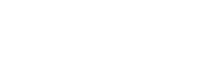 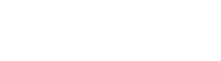 Get. Frederik Willems	Get. Lieven Rummens
Algemeen directeur	Voorzitter gemeenteraadStemresultaatMet eenparigheid van stemmen